ПРОЕКТ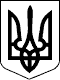 ВЕЛИКОСЕВЕРИНІВСЬКА СІЛЬСЬКА РАДА
КІРОВОГРАДСЬКОГО РАЙОНУ КІРОВОГРАДСЬКОЇ ОБЛАСТІДЕВ`ЯТНАДЦЯТА СЕСІЯ ВОСЬМОГО СКЛИКАННЯРІШЕННЯвід   вересня 2018 року                                                                                           № с. Велика СеверинкаПро затвердження порядку денного XІХ сесії VIII скликанняВідповідно до ст. ст. 26,42 Закону України «Про місцеве самоврядування в Україні»,  СІЛЬСЬКА РАДА ВИРІШИЛА:Затвердити наступний порядок денний  XІХ   сесії VIІІ скликання:1)Про затвердження порядку денного ХІХ сесії VIII скликання.2) Про внесення змін до рішення від 22 грудня 2017 року №274 «Про сільський бюджет об’єднаної  територіальної громади 2018 року».3) Про внесення змін до рішення Великосеверинівської сільської ради  від 09 лютого 2018 року  №336 «Про затвердження Програми  проведення заходів, направлених на запобігання, ліквідацію  африканської чуми свине, забезпечення контролю епізоотичної та епідемічної  ситуації у Великосеверинівській ОТГ на 2018 рік».4) Про внесення змін до рішення від 22 грудня 2017 року № 283 «Про затвердження Програми  соціально-економічного та культурного розвитку  Великосеверинівської сільської  ради на 2018 рік».Сільський голова                                                               С. ЛЕВЧЕНКОПРОЕКТВЕЛИКОСЕВЕРИНІВСЬКА СІЛЬСЬКА РАДА
КІРОВОГРАДСЬКОГО РАЙОНУ КІРОВОГРАДСЬКОЇ ОБЛАСТІДЕВ`ЯТНАДЦЯТА СЕСІЯ ВОСЬМОГО СКЛИКАННЯРІШЕННЯвід   вересня 2018 року                                                                                           № с. Велика СеверинкаПро внесення змін до рішення від 22 грудня 2017 року № 274 «Про сільський бюджет об’єднаної територіальної громади на 2018 рік»Відповідно до ст. 26 Закону України “Про місцеве самоврядування в Україні” та ст. 78 Бюджетного кодексу України,СІЛЬСЬКА РАДА ВИРІШИЛА:1.Збільшити дохідну частину загального фонду сільського бюджету на 600 000 грн., за рахунок перевиконання планових показників доходів за підсумками червня-серпня 2018 року, згідно з додатком 1.2.Збільшити видаткову частину загального фонду сільського бюджету на 600 000 грн., за рахунок перевиконання планових показників доходів за підсумками червня-серпня 2018 року, згідно з додатком 3.3.Внести зміни до показників сільського бюджету, визначених у додатках  1, 2, 3, 4, 5 до рішення сільської ради від 22 грудня 2017 року № 274 «Про сільський бюджет об’єднаної територіальної громади на 2018 рік», а саме:4.Внести зміни в річний та помісячний розпис асигнувань загального фонду у розрізі функціональної та економічної класифікації видатків.5.Внести зміни до джерел фінансування сільського бюджету на 2018 рік, згідно з додатком 2.           6.Відділу освіти, молоді та спорту, культури та туризму Великосеверинівської сільської ради внести зміни до показників кошторисних призначень на 2018 рік, згідно з додатком 3.7.Внести зміни до переліку місцевих програм, які фінансуватимуться у 2018 році за рахунок коштів сільського бюджету,  згідно з додатком 4.8.Внести зміни до переліку об’єктів, видатки на які у 2018 році будуть проводитися за рахунок коштів бюджету розвитку, згідно з додатком 5 до цього рішення.9.На виконання ст.42 Закону України «Про місцеве самоврядування в Україні», враховуючи повноваження, які надані сільському голові та заслухавши інформацію про розпорядження, прийняті сільським головою в міжсесійний період, затвердити розпорядження сільського голови, які були прийняті між сімнадцятою та дев’ятнадцятою сесіями восьмого скликання, з питань основної діяльності від 25.07.2018 № 94-од «Про внесення змін до сільського бюджету на 2018 рік», від 08.08.2018 року №98-од «Про внесення змін до сільського бюджету на 2018 рік», від 14.08.2018 року №100-од «Про внесення змін до сільського бюджету на 2018 рік», від 21.08.2018 року №102-од «Про внесення змін до сільського бюджету на 2018 рік», від 27.08.2018 року №105-од.10.Контроль за виконанням даного рішення покласти на постійну комісію сільської ради з питань планування, фінансів, бюджету, соціально-економічного розвитку та інвестицій планування.Сільський голова                                                               С. ЛЕВЧЕНКОПРОЕКТВЕЛИКОСЕВЕРИНІВСЬКА СІЛЬСЬКА РАДА
КІРОВОГРАДСЬКОГО РАЙОНУ КІРОВОГРАДСЬКОЇ ОБЛАСТІДЕВ`ЯТНАДЦЯТА СЕСІЯ ВОСЬМОГО СКЛИКАННЯРІШЕННЯвід   вересня 2018 року                                                                                           № с. Велика СеверинкаПро внесення змін до рішення Великосеверинівської сільської ради від 09 лютого 2018 року №336 «Про затвердження Програми проведення заходів, направлених на запобігання, ліквідацію африканської чуми свиней, забезпечення контролю епізоотичної та епідемічної ситуації у Великосеверинівській ОТГ на 2018 рік»Відповідно до пункту 22 частини 1 статті 26 Закону України «Про місцеве самоврядування в України та заслухавши інформацію сільського голови Левченка С.В.,СІЛЬСЬКА РАДА ВИРІШИЛА:Затвердити додаток 1 та додаток 2 до Програми проведення заходів, направлених на запобігання, ліквідацію африканської чуми свиней, забезпечення контролю епізоотичної та епідемічної ситуації у Великосеверинівській ОТГ на 2018 рік у новій редакції (додаток 1, 2).Контроль за виконанням рішення покласти на постійну депутатську комісію з  питань  земельних  відносин, будівництва, транспорту, зв’язку, екології, благоустрою, комунальної власності, житлово-комунального  господарства  та  охорони  навколишнього  середовища.Сільський голова                                                               С. ЛЕВЧЕНКОПРОЕКТВЕЛИКОСЕВЕРИНІВСЬКА СІЛЬСЬКА РАДА
КІРОВОГРАДСЬКОГО РАЙОНУ КІРОВОГРАДСЬКОЇ ОБЛАСТІДЕВ`ЯТНАДЦЯТА СЕСІЯ ВОСЬМОГО СКЛИКАННЯРІШЕННЯвід   вересня 2018 року                                                                                           № с. Велика СеверинкаПро внесення змін до рішення від 22 грудня 2017 року № 283 «Про затвердження Програми соціально-економічного та культурного розвитку Великосеверинівської сільської ради на 2018 рік»Відповідно до пункту 22 частини 1 статті 26 Закону України «Про місцеве самоврядування в України та заслухавши інформацію сільського голови Левченка С.В.,СІЛЬСЬКА РАДА ВИРІШИЛА:Внести зміни до рішення зміни до рішення від 22 грудня 2017 року № 283 «Про затвердження Програми соціально-економічного та культурного розвитку Великосеверинівської сільської ради на 2018 рік», що додається:У формі 3 «Перелік соціальних заходів, реалізація яких буде здійснюватись у 2018 році, у рамках програми економічного і соціального розвитку Кіровоградської області на 2018 рік Великосеверинівська об’єднана територіальна громада».Контроль за виконанням даного рішення покласти на постійну комісію сільської ради з питань планування, фінансів, бюджету, соціально-економічного розвитку та інвестицій планування.Сільський голова                                                               С. ЛЕВЧЕНКО